COMPLAINTS PROCEDURE FOR STUDENTS 	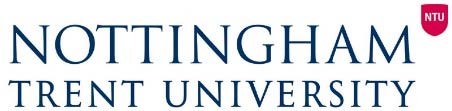 STUDENT COMPLAINT FORM  LEVEL 3 – COMPLAINT REVIEW STAGEThis form is to be completed under Level 3 – Complaint Review Stage and should be sent to the Academic Registrar or nominee by email to StudentComplaints@ntu.ac.uk. Advice on the Complaints procedure and completion of the Complaint form can be obtained from the NTSU Information and Advice Service: http://www.trentstudents.org/ias PLEASE TYPE OR COMPLETE IN BLOCK CAPITALS This form MUST BE FULLY COMPLETED and submitted WITH SUPPORTING EVIDENCE. Failure to do so may result in a delay to your complaint. PERSONAL DETAILS FULL NAME:  ______________________________ 	  STUDENT ID:  ________________COURSE TITLE AND YEAR OF STUDY: ____________________________________________Address for correspondence in connection with the complaint (in the case of a Group Complaint, please attach a list of complainants on a separate sheet of paper and include their full names, student IDs, course title(s) and year of study): ________________________________________________________________________________________________________________________________________________________________________________________ Email:  ________________________________________________Telephone number: ______________________________________.LEVEL 3 – GROUNDS FOR SUBMITTING A REVIEWThe only permissible grounds for a Complaint Review are: That there was a procedural irregularity in the consideration of the complaint which has materially affected the outcome; orb. That you have new material evidence which could not have previously been made available, for valid reasons.Please state which of the above grounds you are submitting a review and explain why you are dissatisfied with the response you have received following the Level 2 outcome: As part of the investigation of your complaint, a different member of the Academic Registry team will review your Level 3 complaint. Please indicate, without prejudice, what outcome or further action you are expecting: If you have written a formal letter of complaint to anyone else in the University please indicate names and / or let us know whether you intend to copy this to anyone else.  Declaration  I declare that the information given in this form is true, and that I would be willing to answer further questions relating to it if necessary. I consent to this information being made available in confidence to those appropriate to the progression and investigation of my complaint. Signed:	__________________________ 	 	 	 	 	 Date:	__________________________OFFICE USE ONLY:  DATE RECEIVED 